ЗАЯВКАПоказатели деятельности         Патриотическое воспитание школьников и молодежи в муниципальном образовании «Сизинский сельсовет» представляет собой системную и целенаправленную деятельность по формированию у граждан высокого патриотического сознания, чувства преданности своему Отечеству, готовности к выполнению гражданского долга и конституционных обязанностей по защите интересов Родины.           При взаимодействии всех организаций и учреждений на территории МО «Сизинский сельсовет» сложилась и действует система патриотического воспитания школьников и граждан, которая ориентирована на все социальные слои и возрастные группы населения.      При взаимодействии администрации Сизинского сельсовета с бюджетными и общественными организациями созданы:1.	 Военно – патриотический клуб «Наследники».2.	Отряд юнармии.3.	Совет молодежи.      При  сотрудничестве с организациями и учреждениями юга Красноярского края и Республики Хакасия за период с 01 января 2019 по декабрь 2019 года  совместно были реализованы проекты, проведены мероприятия и акции военно – патриотического направления. Задействованы:Администрация Сизинского сельсовета до 100%Педагогический коллектив и учащиеся МБОУ Московская СОШ имени Ивана Ярыгина до 100%.Сотрудники филиала историко-этнографического музея-заповедника «Шушенское» (музей Ивана Ярыгина) -100%.Сотрудники сельского дома культуры и библиотеки -100%.Члены общественных организаций -100%. Военный комиссариат Шушенского района- 5 чел.Военно – патриотический клуб «Наследники» - 100%.Жители г. Саяногорска, пгт Черемушки, п. Майна РХ, МО «Сизинский сельсовет» - 1000 чел.Общероссийское общественное движение по увековечению памяти погибших при защите отечества.     Все мероприятия и проекты военно-патриотической направленности, проводимые на территории МО «Сизинский сельсовет» публикуются в1) В социальных сетях интернет, страничка «в контакте» https://vk.com/sizaya_school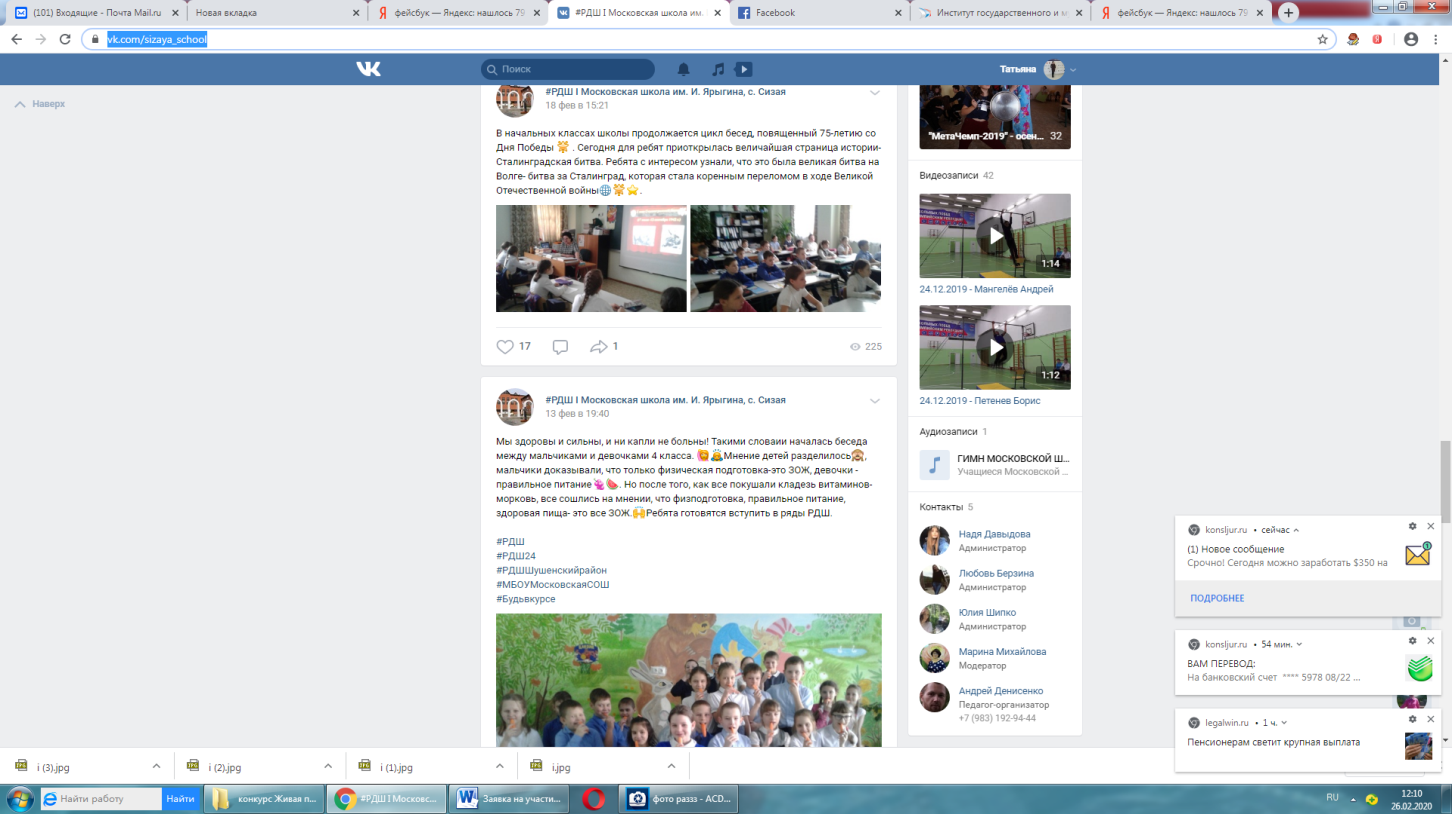 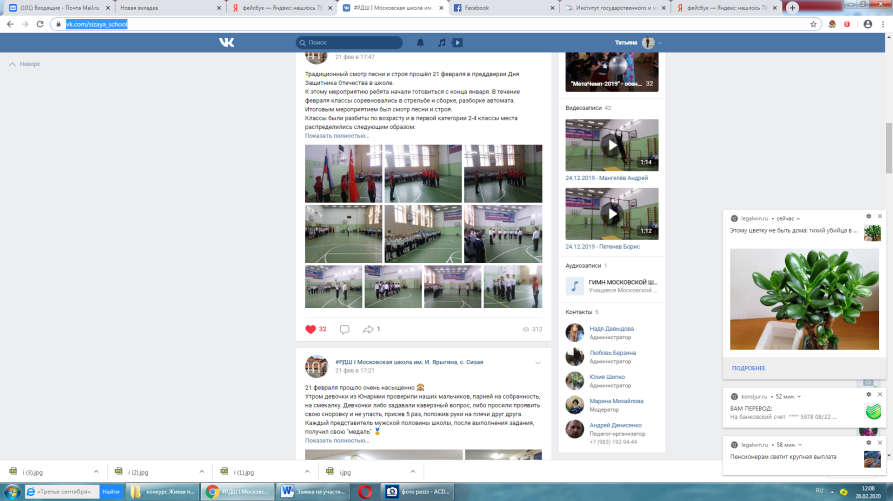 2) На официальном сайте администрации Сизинского сельсовета http://sizaya.ru/ можно посетить виртуальный музей МО «Сизинский сельсовет» и познакомиться со знаменитыми людьми, историей села, школы и т.д. (приложение «Виртуальная экскурсия», фотографии  участников ВОВ, удостоверение за участие в героическом штурме Берлина, фото медали, и др.), так же информация о проводимых мероприятиях размещена в разделах новости, газета, история села, фотогалерея. 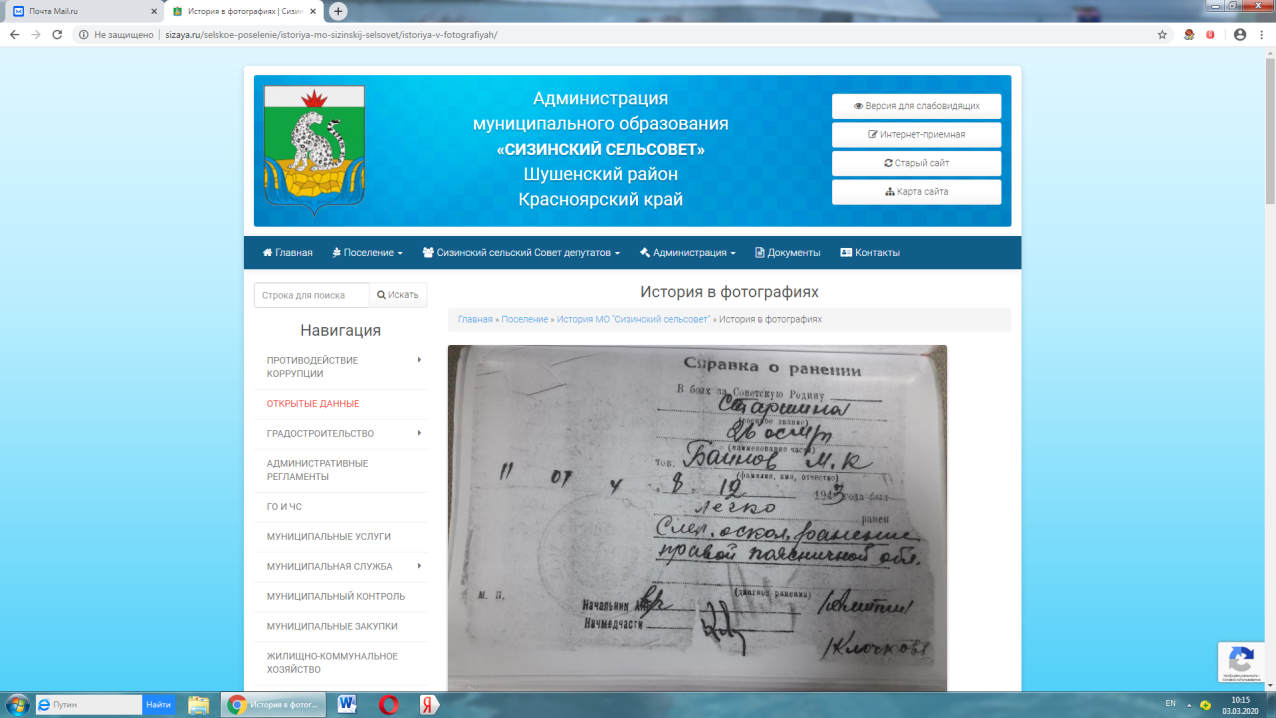 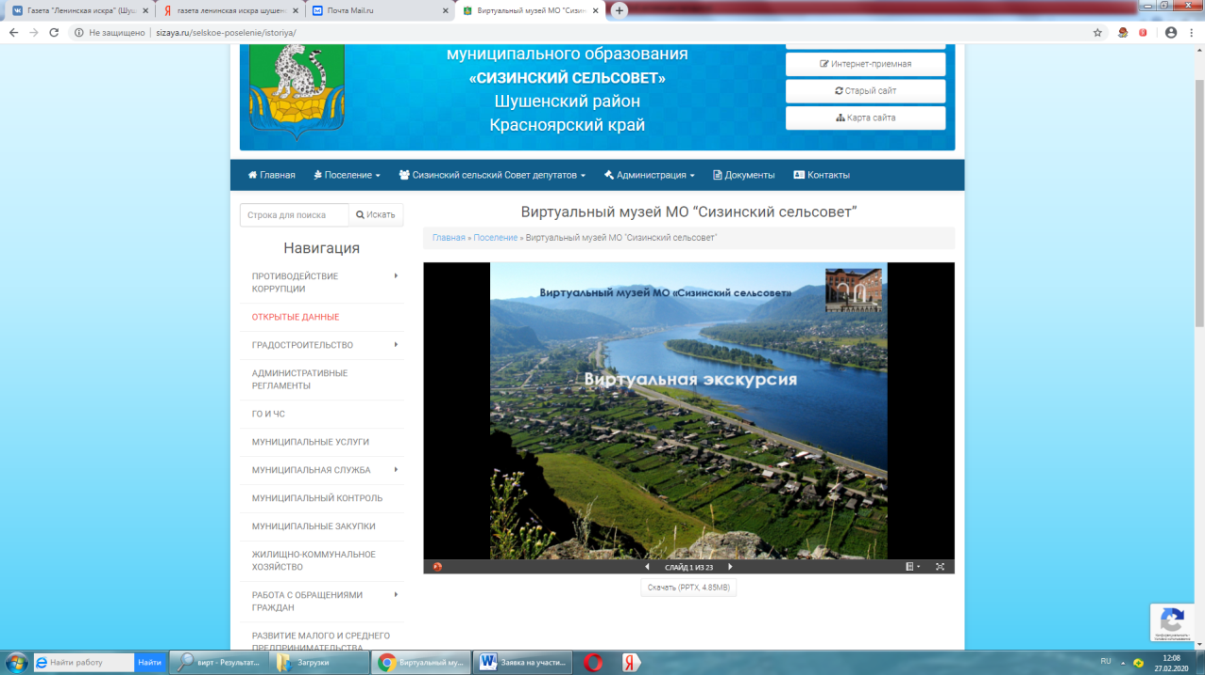 3) В социальных сетях интернет «одноклассники», страничка депутата Сизинского сельского Совета депутатов «одноклассники», Сизинский СДК.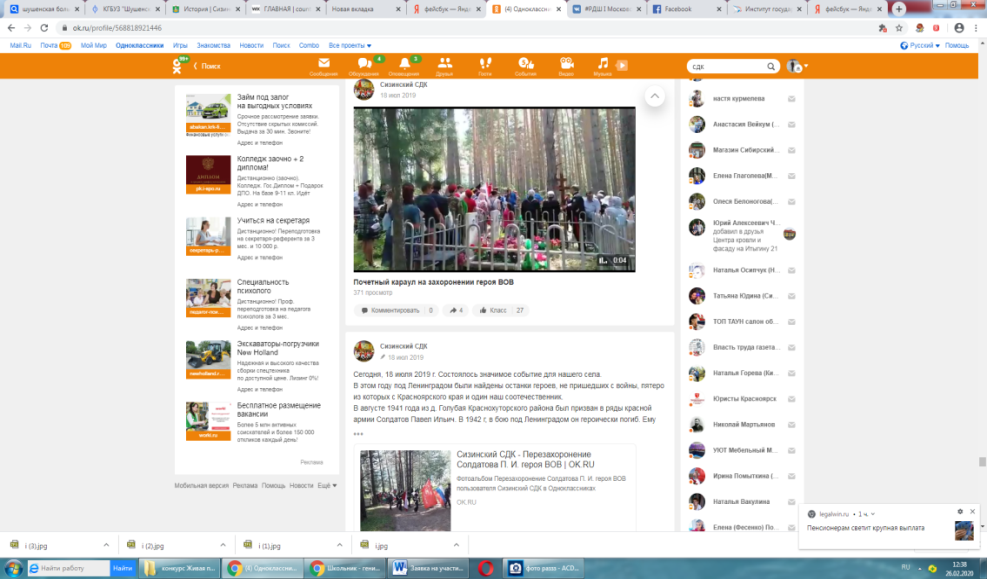 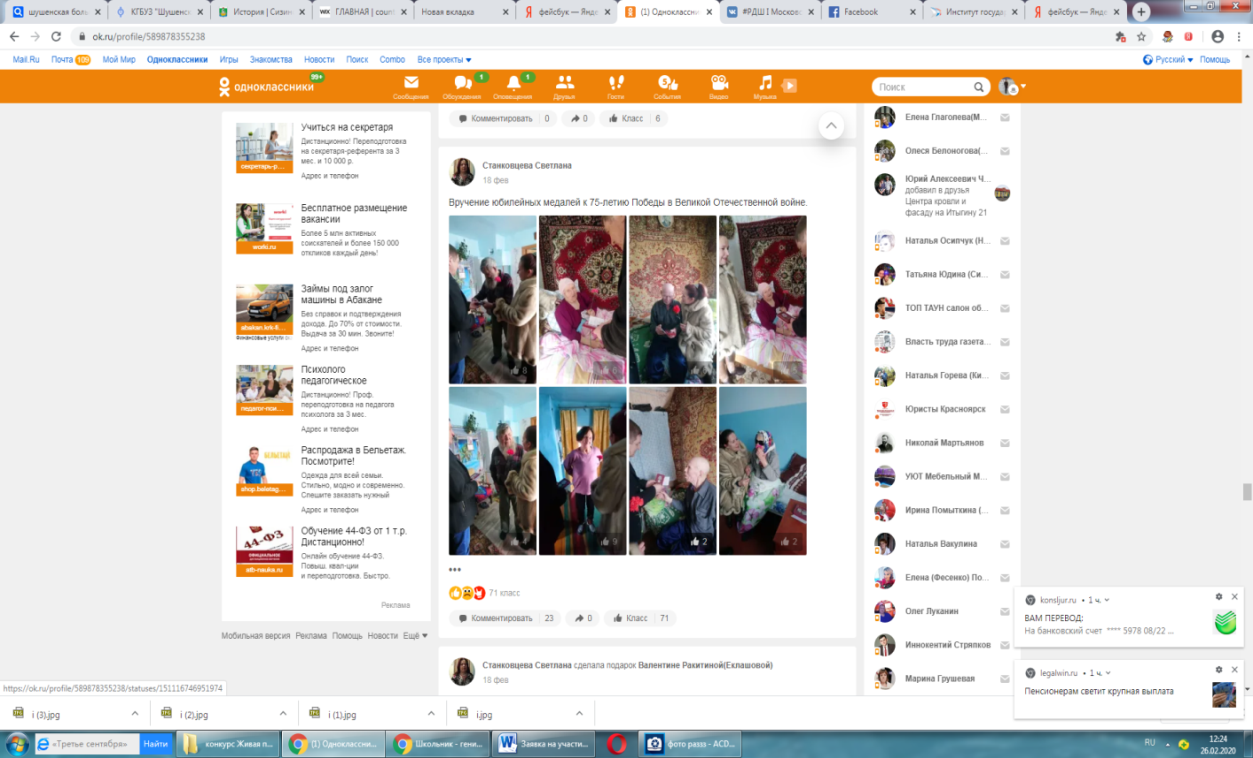 4) В СМИ «Наш Красноярский край», «Ленинская искра» (приложение «НКК», «Ленинская искра»).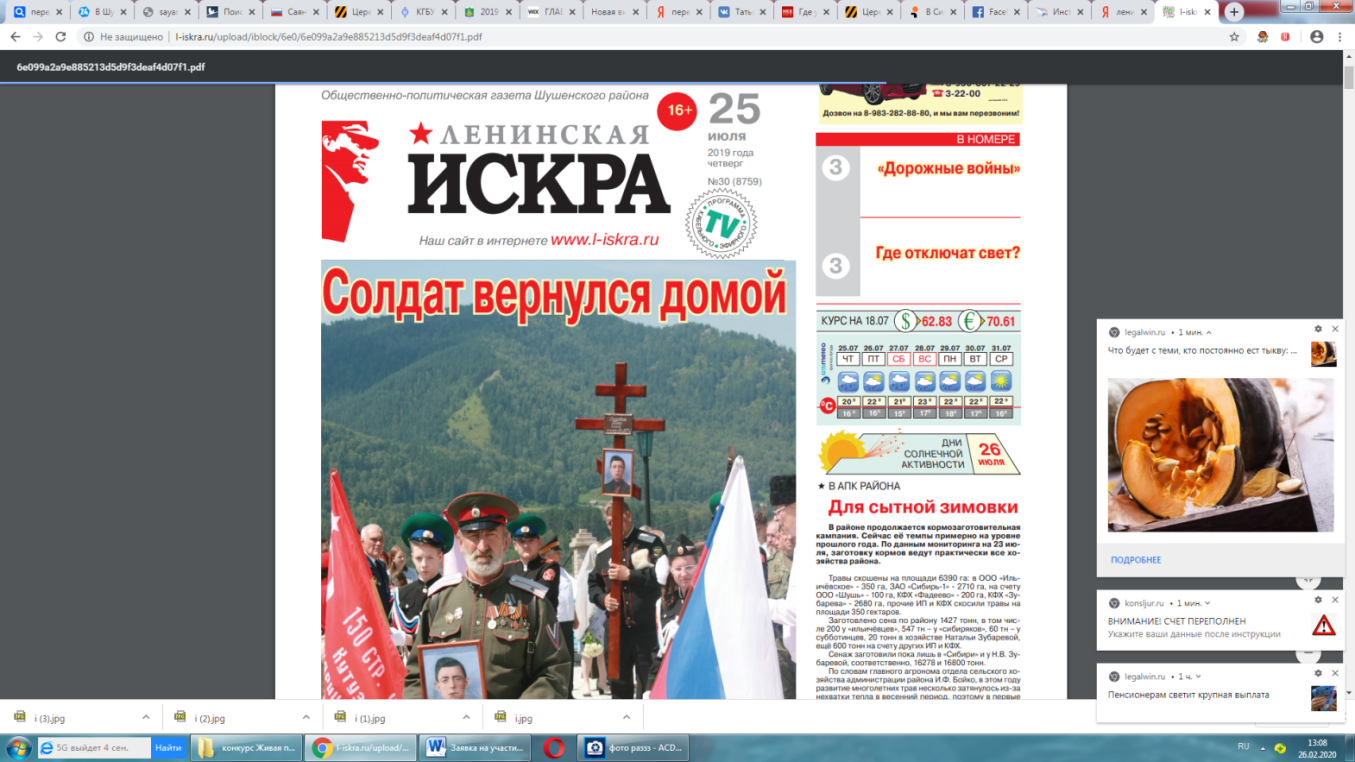 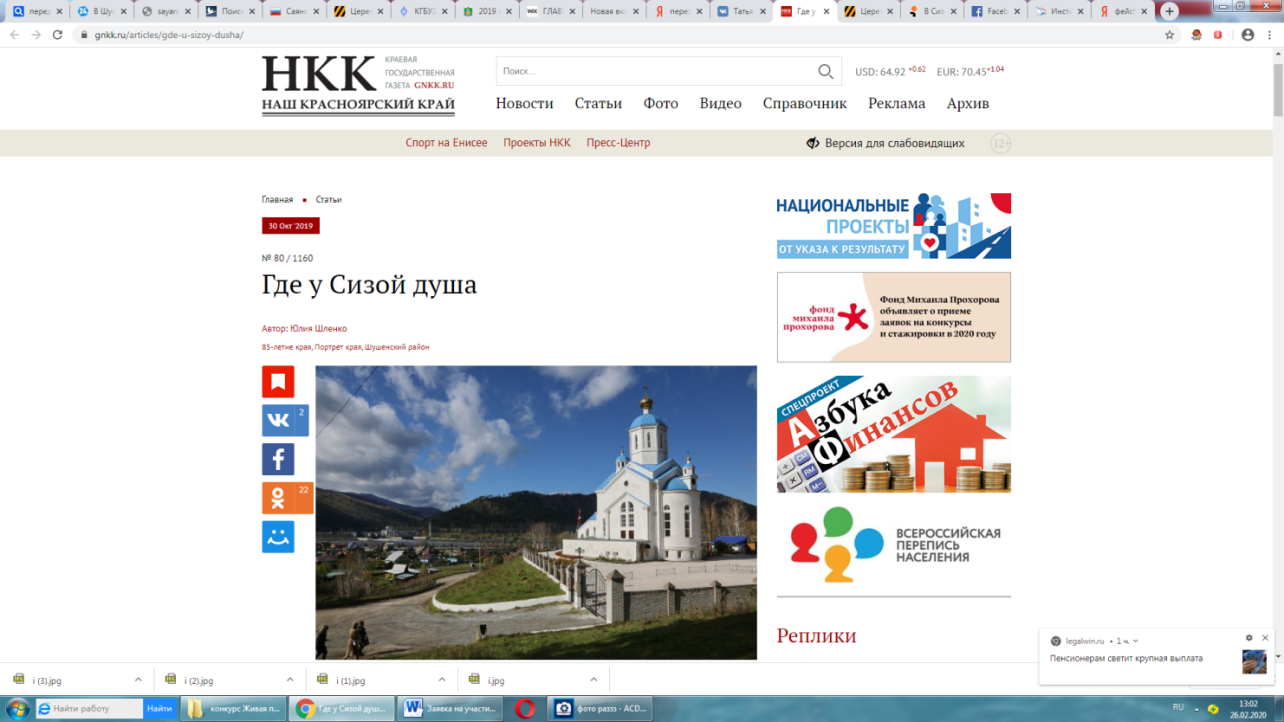 5)  Информация на официальном сайте МБОУ Московская СОШ имени Ивана Ярыгина https://moscowshush.krskschool.ru/site/pub?id=228 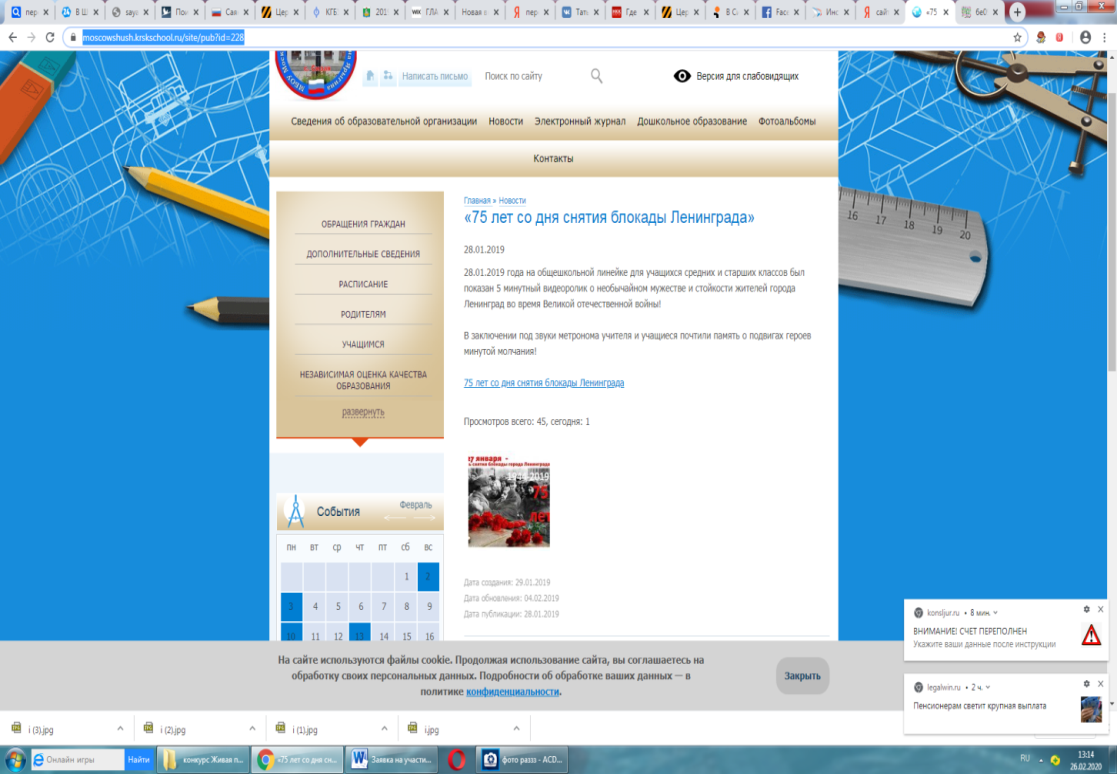 6) Информация на официальном сайте Музея имени Ивана Ярыгина http://yarigin-museum.ru/home/archival-materials?view=article&id=291:silnyj-dolzhen-byt-dobrym&catid=83:events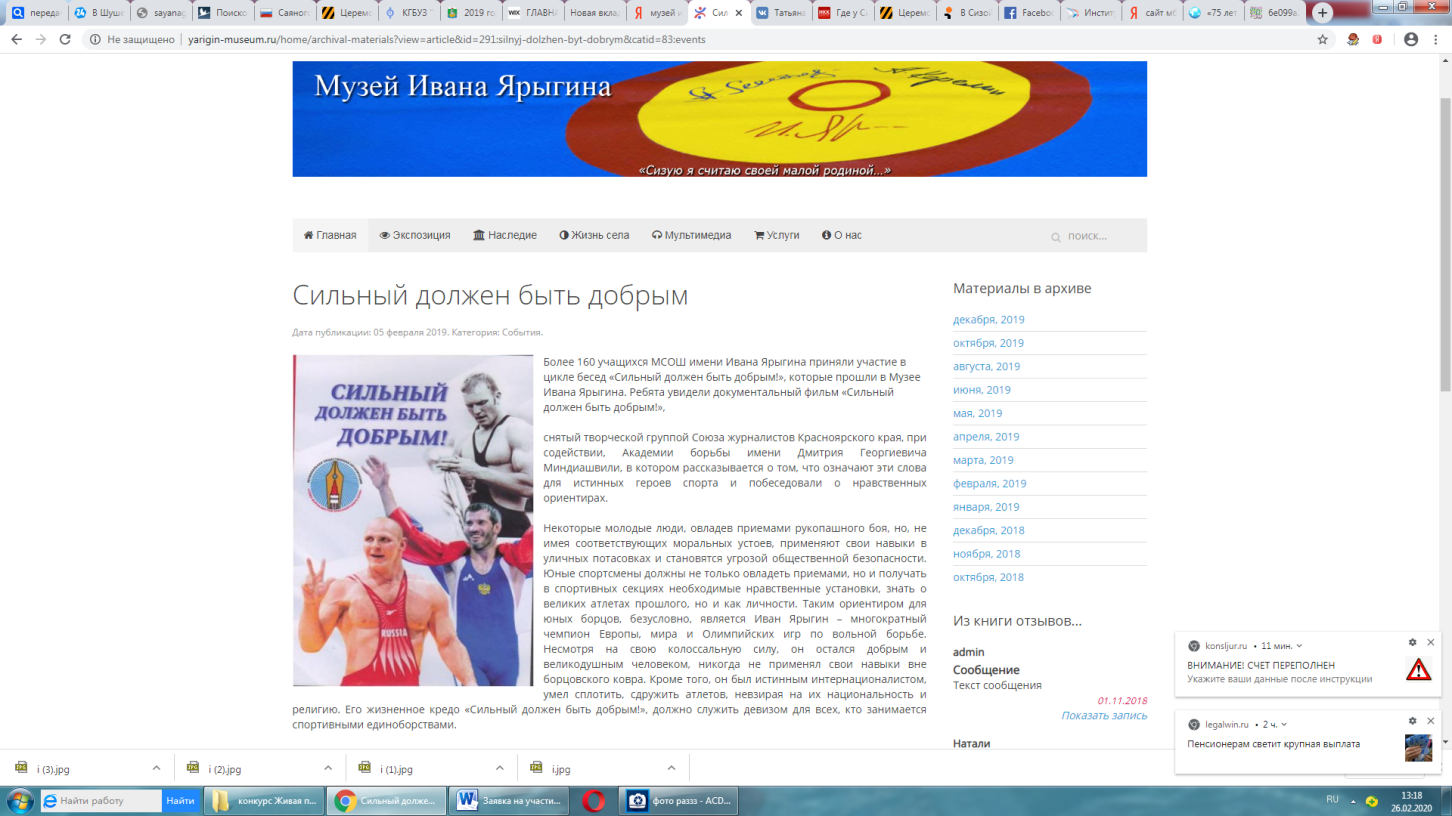         В муниципальном образовании «Сизинский сельсовет» с 2010 года создана общественная организация «Ветераны спорта, труда и войны, с 2015 года была сознана общественная организация «Совет ветеранов (Пенсионеров) Войны, Труда и вооруженных сил.        Деятельность общественных организаций совместно с администрацией Сизинского сельсовета, школьниками и молодежью села, направленна на:Оказание волонтерской помощи  ветеранам ВОВ, вдовам  участников ВОВ, труженикам тыла, детям войны.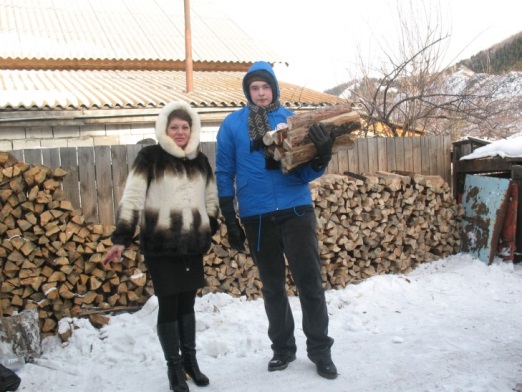 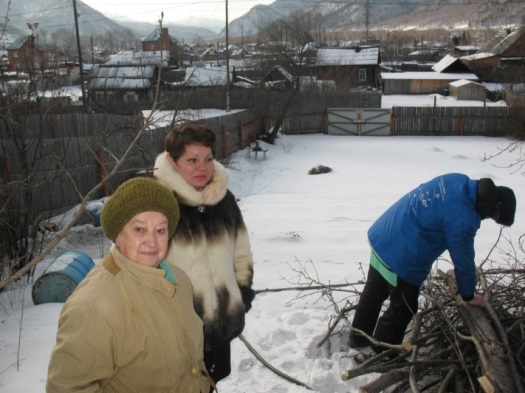 2.	Реализацию социально значимых мероприятий, направленных на военно-патриотическое воспитание молодежи МО «Сизинский сельсовет» организацию и участие в проведении мероприятий посвященных памятным историческим датам.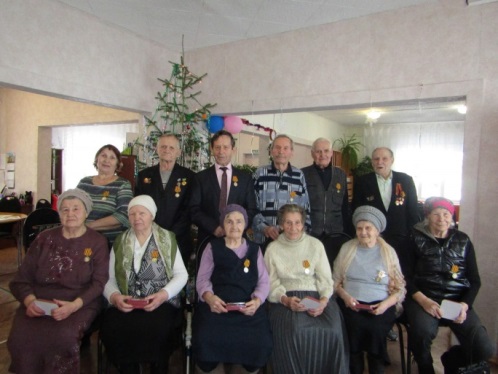 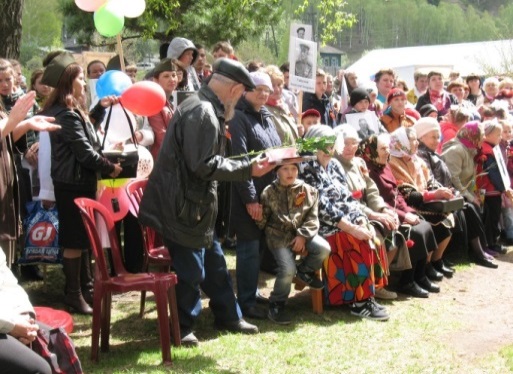 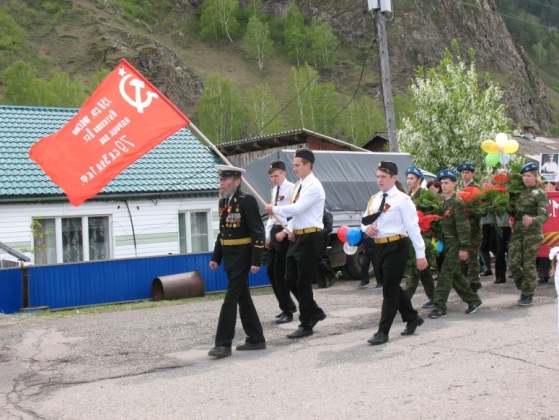 3. Уроки краеведения, проведенные для школьников учителями и членами общественной организации Совет ветеранов (пенсионеров). 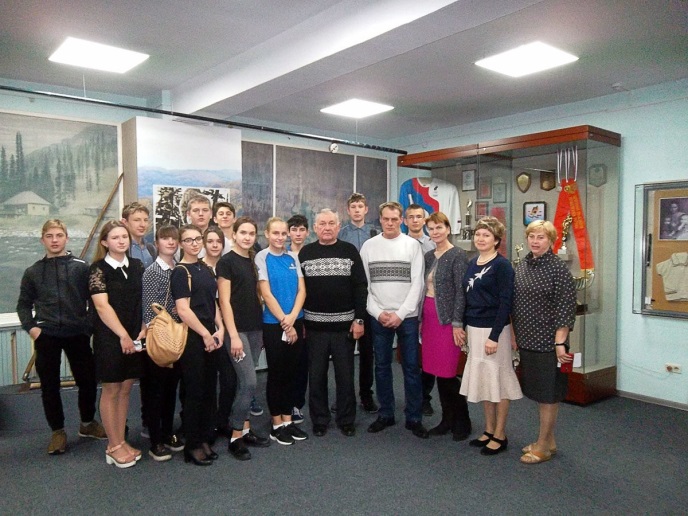 4. Спортивно – оздоровительные мероприятия патриотической направленности, с участием членов Совета ветеранов (пенсионеров) и членов общественной организации «Ветераны спорта».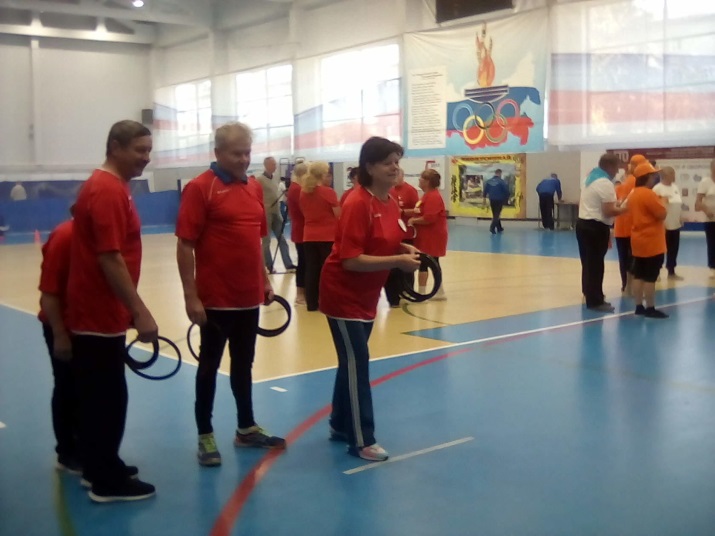 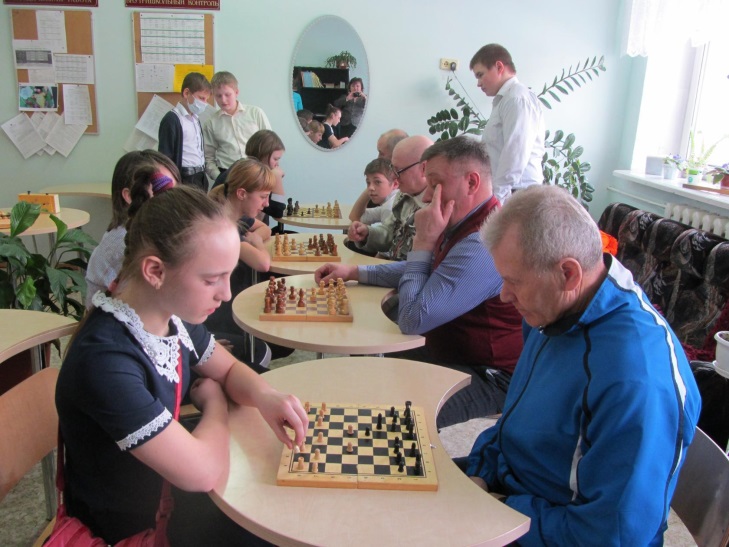 5.  Поздравление ветеранов, тружеников тыла, детей войны с Днем рождения, с юбилеем, с Новым годом, вручение благодарственных писем и подарков от администрации Сизинского сельсовета с выездом на дом, в больницу.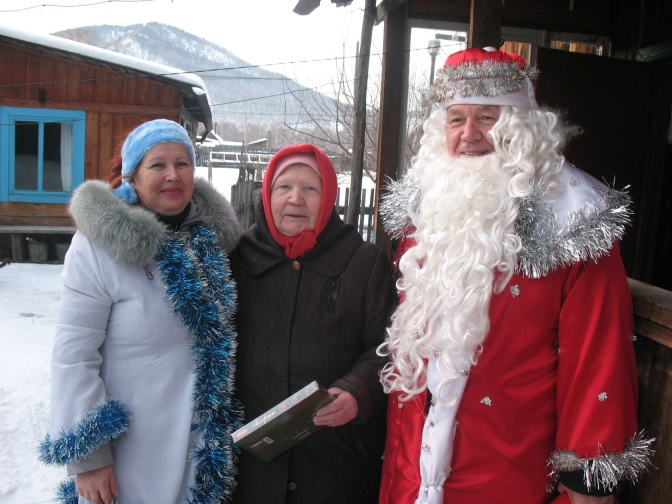 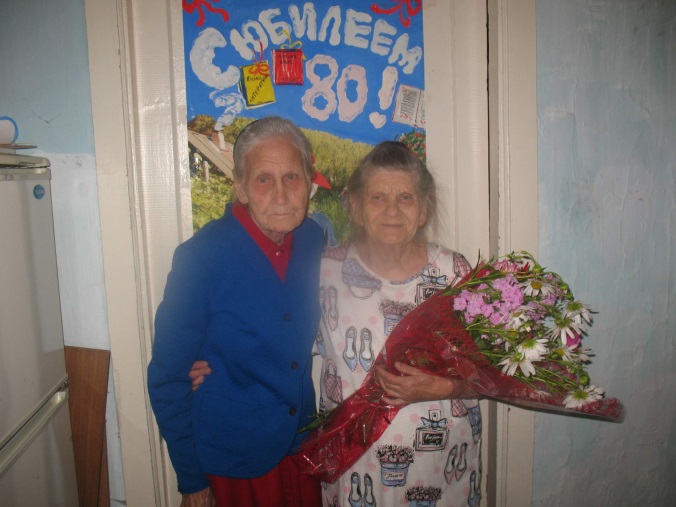 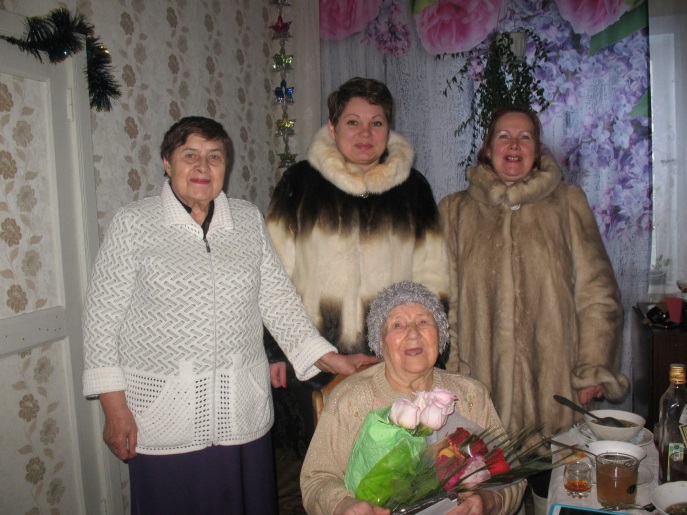 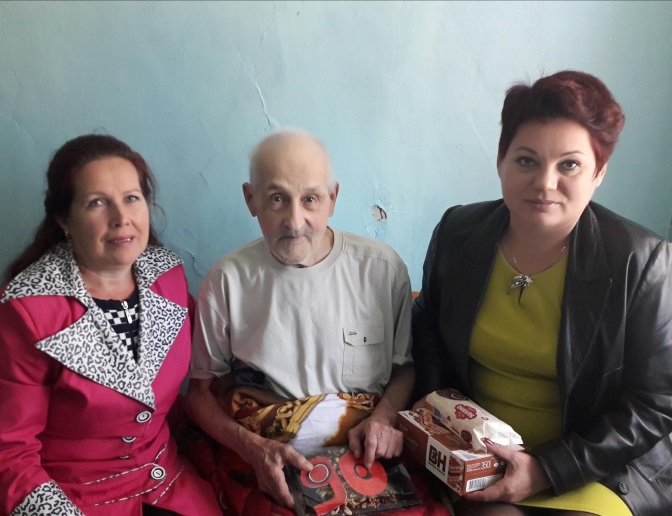 6. Вручение благодарственных писем и почетных грамот членам общественных организаций, развивающим  патриотическое воспитание в МО «Сизинский сельсовет», ветеранам ВОВ, вдовам  участников ВОВ, труженикам тыла; детям войны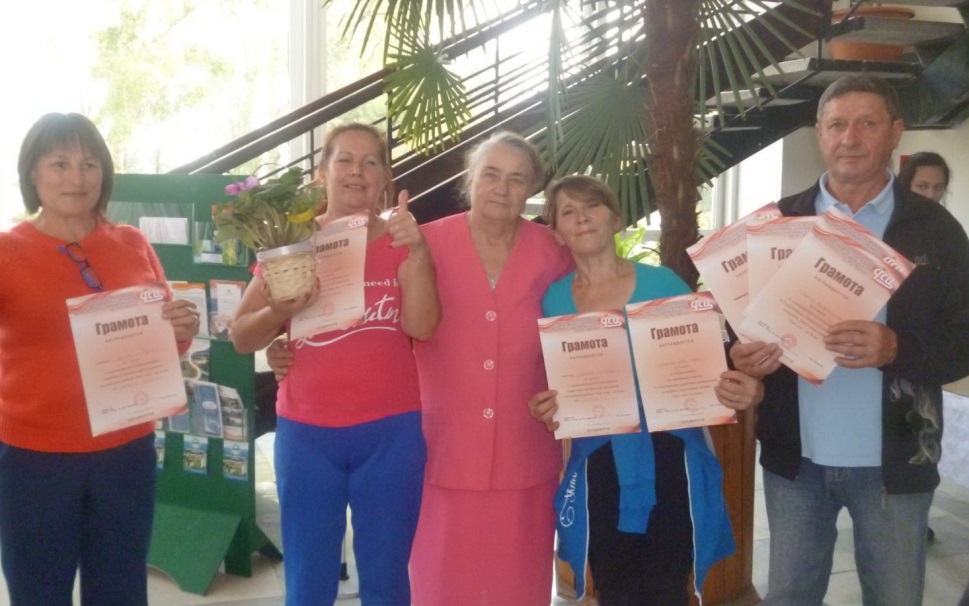 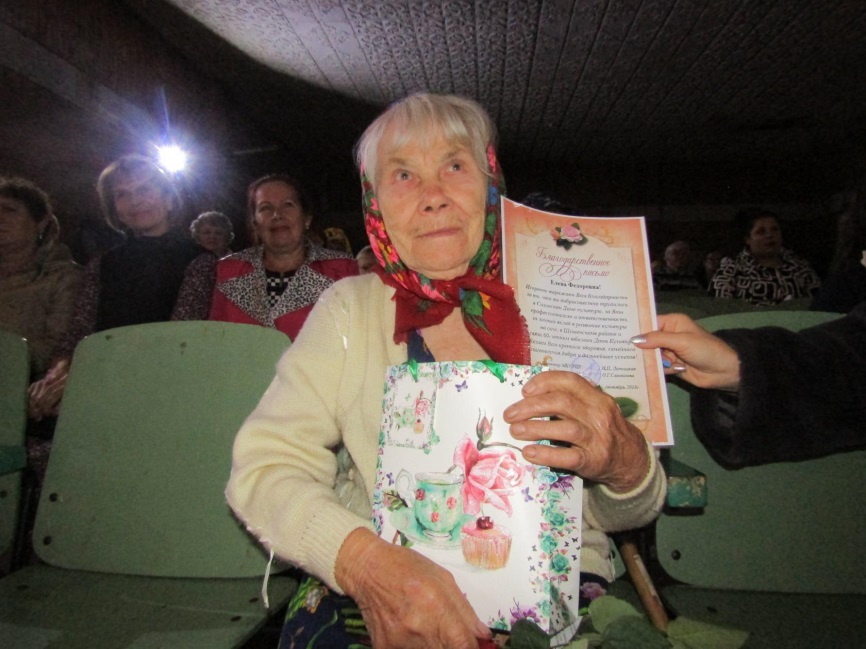 Восстановление погоста в с. Сизая, которому более 75 лет, отремонтировано ограждение по программе поддержка местных инициатив (ППМИ), очищены и восстановлены старые могилы, далее продолжается исследовательская работа по изучению биографии и поисков родственников захороненных.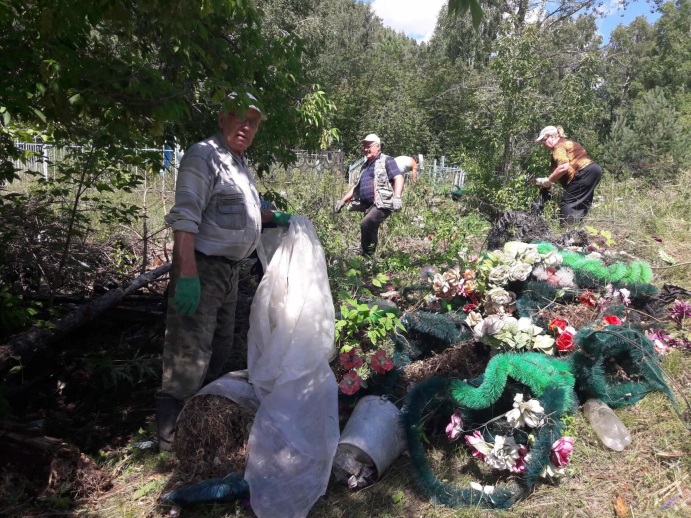 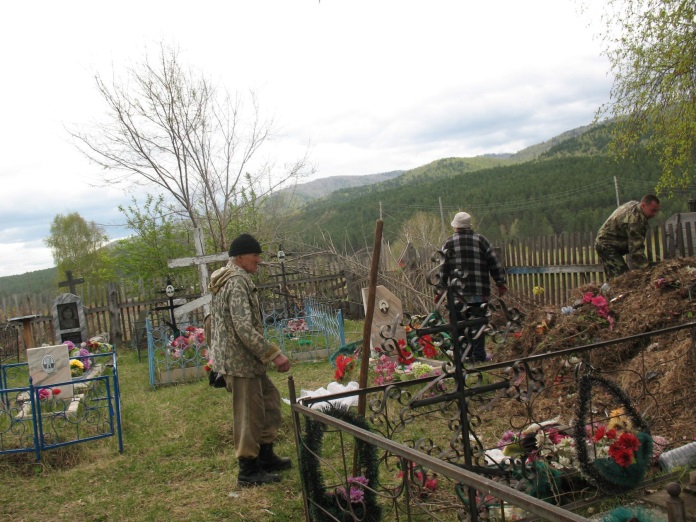 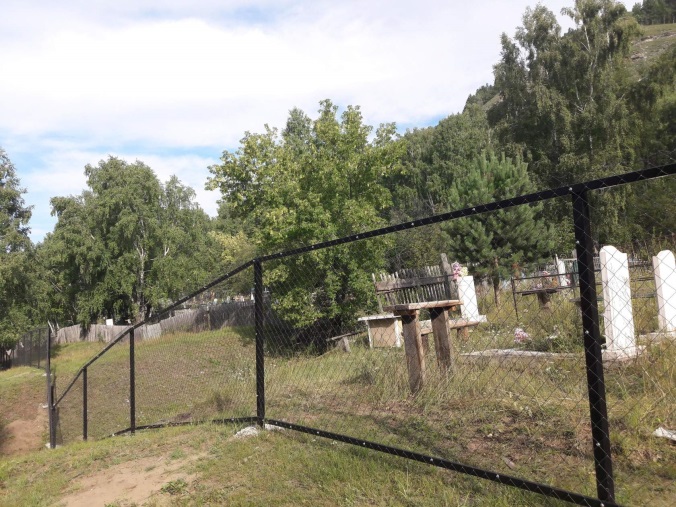 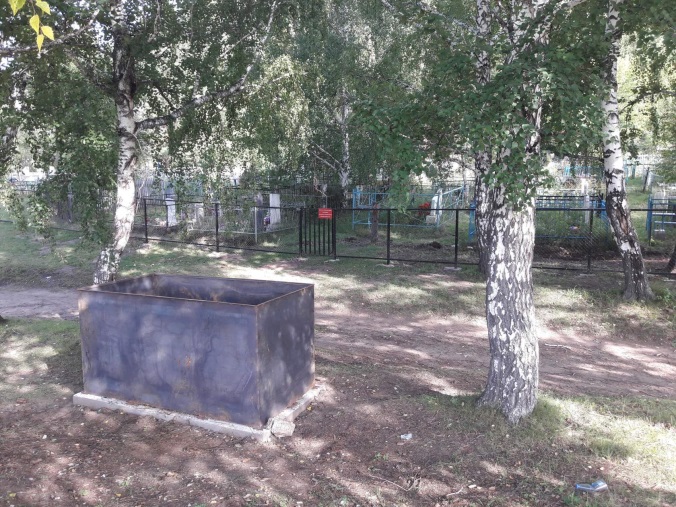 Проведение субботника на территории Обелиска Победы, установленного в 1985 году в память погибших в ВОВ (прилагается список участников ВОВ, увековеченных на Обелиске Победы в с.Сизая).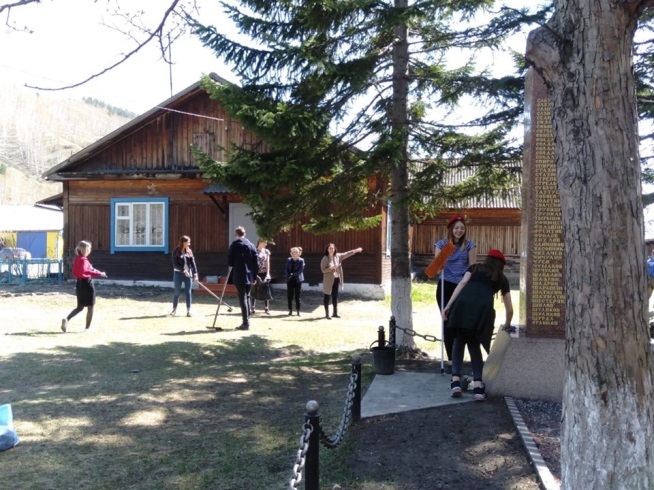 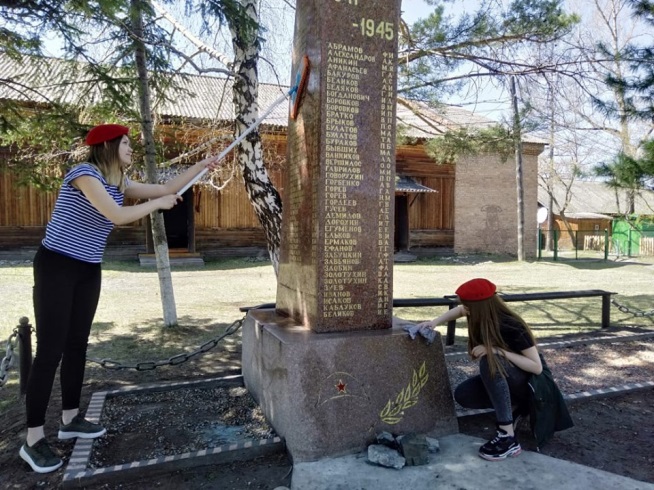 Мероприятие по закладыванию Аллеи Памяти в честь воинов, погибших во время у ВОВ.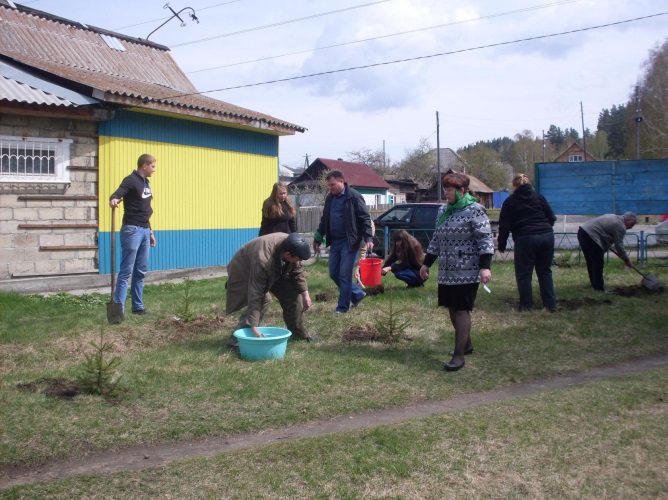 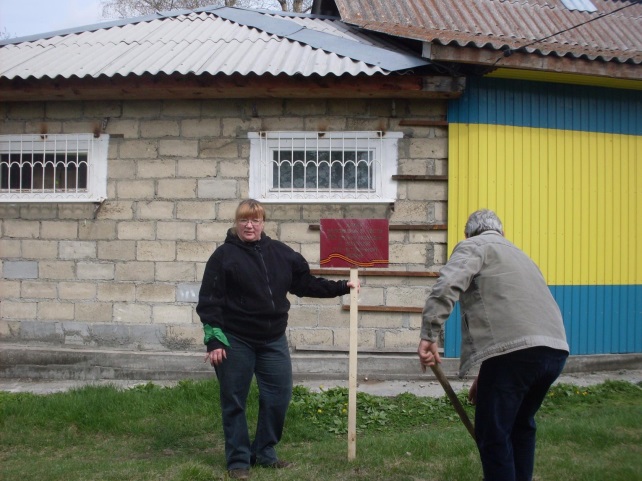 Проведение мероприятий по благоустройству сквера Победы (уборка территории, формирование клумб, посадка цветов, установка мемориального камня силами администрации и предпринимателей).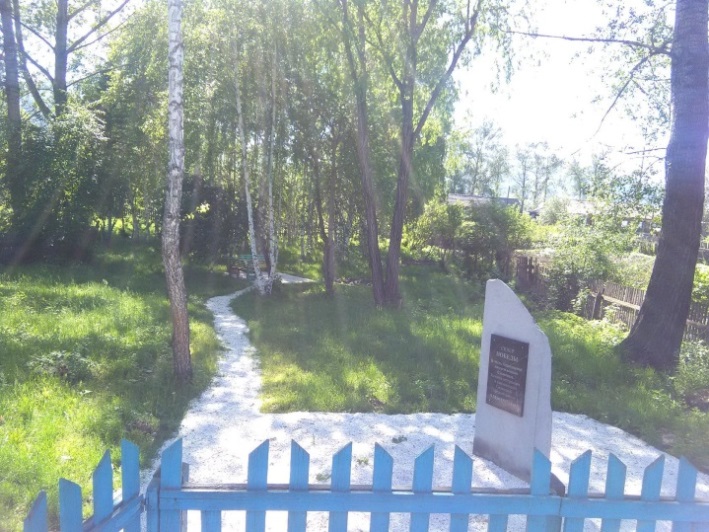 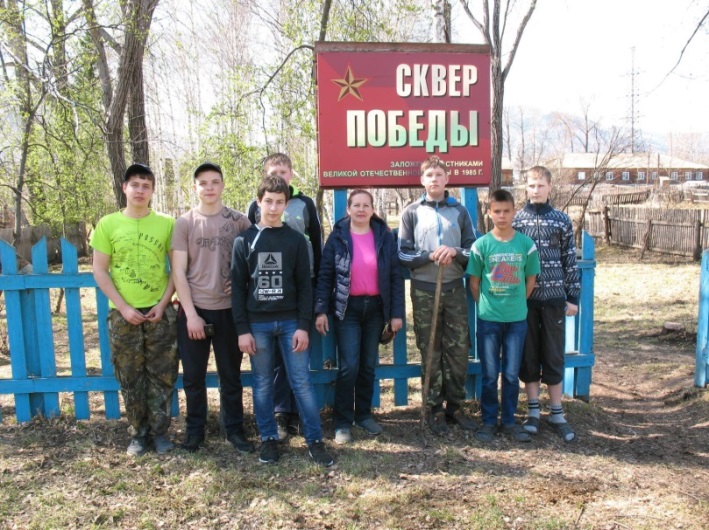 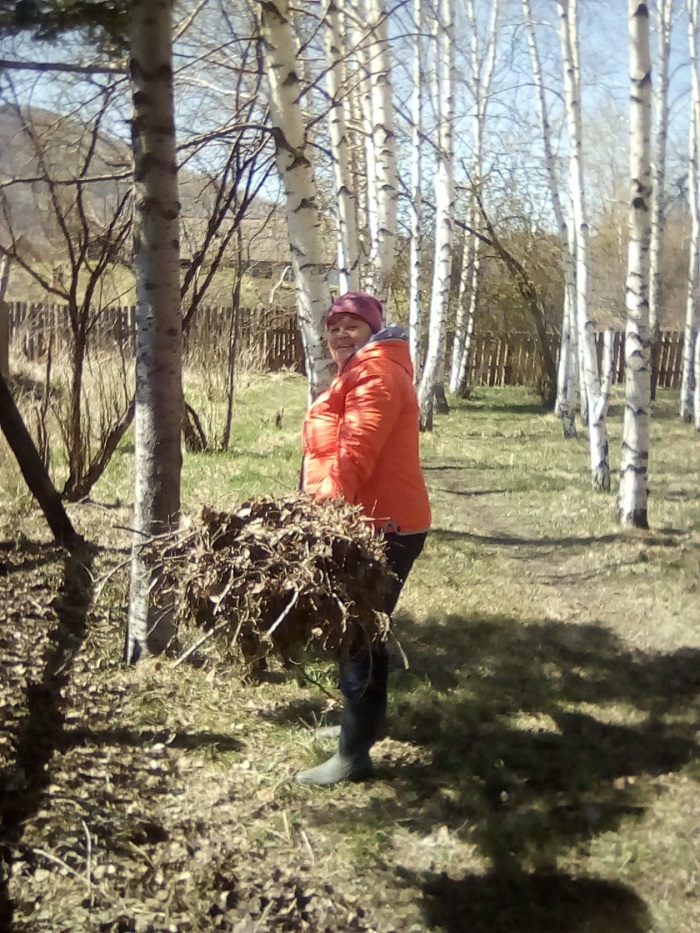 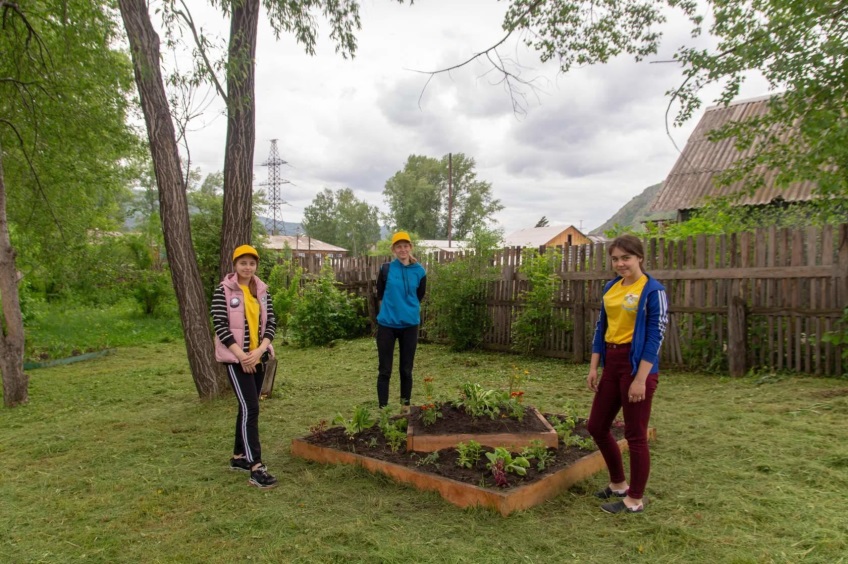       Ежегодно администрацией Сизинского сельсовета утверждается план работы на очередной год, где в разделе IV «Взаимодействие администрации Сизинского сельсовета  с администрацией Шушенского района, органами  государственной власти Красноярского края, иными организациями и учреждениями» п. 4 предусматривается организация участия населения и учреждений в культурно – массовых, патриотических и спортивных мероприятиях (прилагается постановление администрации Сизинского сельсовета № 24 от 04.03.2019, постановление администрации Сизинского сельсовета № 4 от 21.01.2020).        На территории МО «Сизинский сельсовет» совместно с учреждениями и организациями проведено за 2019 год 26 мероприятий патриотического направления, исторического воспитания и образования (приложение фотоальбом, благодарственные письма, грамоты, так же вся информация о мероприятиях размещена на официальных сайтах МБОУ Московской СОШ, на страничках в соц.сетях «одноклассники», «в контакте» сельского ДК и библиотеки):Участие ВСК «Наследники» в районном военно-прикладном многоборье «Кубок Мужества», реализован 21.02.2019, 20.02.2020. Школьный смотр строя и песни с участием общественной организации «Совет ветеранов (пенсионеров) с. Сизая»  «Статен в строю - силён в бою», реализован 19.02.2019, 19.02.2020.Исторический квест «Сталинградская Битва», реализован 05.08.2019.Показательные выступления ВСК «Наследники» с  приемами армейского рукопашного боя на мероприятии – посвящение в кадеты в лицее «Эврика» пгт Черемушки, реализован 12.04.2019.Участие в военно – патриотическом конкурсе «Битва хоров», реализован 06.05.2019. Участие ВСК «Наследники» в районной военно-патриотической игре «Орленок», реализован 07.05.2019.Участие ВСК «Наследники» в торжественном параде Победы в г. Красноярске, реализован 09.05.2019.  Проведение акции «Георгиевская лента», реализован 08.05.2019. Проведение конкурса рисунков на военную тематику, реализован 08.05.2019.Проведение Конкурса патриотических стихов «С чего начинается Родина», реализован  06.05. 2019. Участие во Всероссийской акции – шествии «Бессмертный полк», мероприятие в честь Дня Победы 9 мая, реализован 09.05.2019.Участие во Всероссийской акции «напиши письмо солдату», реализован с 06.05.2019 по 09.05.2019. Проведение акции «Свеча памяти», реализован 09.05.2019. Участие в акции «Память поколей», реализован 16.05.2019. Проведение акции «Солдатская каша», реализован 09.05.2019.Участие ВСК «Наследники» в краевой военно-патриотической игре «Сибирский щит», реализован в июне 2019.Участие во Всероссийском проекте «Дорога домой», направленном на поиски родственников и организацию доставки останков бойца Красной армии – Солдатова Павла Ильича на Родину, реализован в июне 2019 (заверенная копия акта захоронения прилагается). Организация субботника на территории Сквера Победы, установка мемориального камня, реализован с 01 по 05 июня 2019.19) Участие во Всероссийском митинге 22.06.2019, посвященному Дню Памяти и скорби в сквере «Победа», реализован 22.06.2019.20) Участие в торжественной передаче останков воинов ВОВ в г. Красноярске, реализован 16.07.2019.21) Проведение обряда перезахоронения останков бойца Красной армии – Солдатова Павла Ильича с отданием воинских почестей, реализован 18.07.2019.22) В течение года поздравление с Днем рождения, новым годом ветеранов ВОВ, тружеников тыла, детей войны, реализация в течение всего 2019 года.23) Проведение исследовательской работы по изучению военной истории своего села, сбор информации об участниках ВОВ, ушедших на фронт нашей территории  для создания передвижной выставки «земляки – Сизинцы на фронтах войны», реализован в ноябре 2019.24) Проведение мероприятия «ДЕНЬ ПАМЯТИ ПАВШИХ», посвященного всем солдатам Красной Армии, не вернувшихся с фронта, которые разыскиваются родственниками, ноябрь, 2019. Проведение Операции «ВЕТЕРАН ЖИВЕТ РЯДОМ», ноябрь, 2019 Уроки памяти, посвященные третьему периоду войны (24 декабря 1943 – 11 мая 1945): поражение Германии, 02.12.2019 Все сведения подтверждаю,глава Сизинского сельсовета:___________________Т. А. КоробейниковаДата:______________